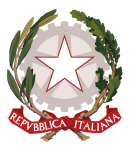 ISTITUTO COMPRENSIVO DI SAMUGHEO Scuola dell’Infanzia, Primaria e Secondaria di I GradoVia Brigata Sassari, 55 - 09086 Samugheo - Tel.  0783/64076 Fax  0783/631100  C.F.  80030280954oric803004@istruzione.it   oric803004@pec.istruzione.it   www.comprensivosamugheo.edu.itAi genitori dell’alunno - Cognome e Nome _______________________________ Classe: 3^ ___ Sede di: __________________________________________ Il Consiglio di Classe tenuto conto degli esiti scolastici, rilevate le attitudini per la/e seguente/i area/e: □ Umanistica □ Tecnico-pratica □ Scientifica-tecnica □ Linguistica □ Artistico-musicale □ Sportiva Considerati gli interessi e le motivazioni espressi durante le attività scolastiche consiglia la prosecuzione degli studi nell’ambito della: □ ISTRUZIONE e FORMAZIONE PROFESSIONALE REGIONALE – Istituti Professionali e Scuole di Formazione Professionale – Durata triennale/quadriennale □ ISTRUZIONE PROFESSIONALE – Durata quinquennale □ SETTORE SERVIZI □ SETTORE INDUSTRIA E ARTIGIANATO □ ISTRUZIONE TECNICA – Durata quinquennale □ SETTORE ECONOMICO □ SETTORE TECNOLOGICO □ ISTRUZIONE LICEALE – Durata quinquennale □ _______________________________________________ Data _________________ Il Coordinatore di Classe ____________________________ Il Dirigente Scolastico    Prof. Serafino Piras